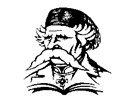 Основна школа ,,Вук Караџић“ МајиловацШколска 2021/2022. година ОПЕРАТИВНИ ПЛАН ОРГАНИЗАЦИЈЕ И РЕАЛИЗАЦИЈЕ НАСТАВЕ У ОСНОВНОЈ ШКОЛИ Израђен према Стручном упутству за организацију и реализацију  образовно – васпитног рада у основној школи у школској  2021/2022. години Август, 2021. САДРЖАЈ 1.ПЛАН НАСТАВЕ И УЧЕЊА  Због ванредне ситуације и околности, а на основу Стручног упутства за организацију и реализацију образовно – васпитног рада у основној школи и Закључка Кризног штаба за сузбијање заразне болести Covid-19, као и на основу Препорука за почетак образовно – васпитног рада Тима за праћење и координисање примене превентивних мера у раду школа ( Тим за школе) наша школа сачинила је Оперативни план којим се уређује и организује образовно-васпитни рад за школску 2021/2022.годину. Оперативни план условљен је епидемиолошком ситуацијом у локалној самоуправи, односно општини / граду и величином школе и специфичностима у погледу ресурса и потреба ученика и запослених. Овај план састоји се из: општег дела, плана реализације наставе по посебном програму детаљног појашњења модела извођења наставе у млађим и старијим разредима распореда редовне наставе на нивоу школе за млађе и старије разреде као и распореда    осталих облика наставе сатнице планиране у непосредном извођењу наставе  приказа ресурса ове школе и техничких могућности и остварености пет кључних мера стратегије ублажавања ризика начина праћења ученичких постигнућа и остваривања истог овог оперативног плана Напомена: детаљни приказ распореда и сатнице је у прилогу. 1.1.Општи део планаПрема утврђеној епидемиолошкој ситуацији у нашој општини и на основу интензитета трансмисије који  процењује Завод за јавно здравље у општини предложено је и дато мишљење да се од 13. септембра  школске 2021 / 2022. године Образовно-васпитни рад за ученике 7. и 8. разреда организује у школи кроз непосредни рад и наставом на даљину у организацији школе – ІІ модел.Основна школа ће на основу годишњег плана рада, школског програма и оперативних планова наставника (месечни, тематски) организоватии реализовати образовно-васпитни рад. С обзиром да ће део ученика наставу пратити путем онлај платформе „Едмодо“, посебно ће се водити  рачуна о ученицима који не располажу потребним материјалним ресурсима, као и начину пружања додатне подршке за ученике којима је то потребно. За ученике првог циклуса, од првог до четвртог разреда, као и за ученике петог и шестог разреда, настава се организује свакодневно у школи кроз непосредан образовно васпитни рад. Непосредни рад у оквиру ІІ модела реализује се према усвојеном распореду часова, за све ученике у одељењу истовремено.Ученици другог циклуса, наставу ће похађати у школи, с том разликом што ће се једино ученици 7. разреда делити у две групе, јер је број ученика већи од 16. Група А ће часове похађати у школи  понедељком, средом и петком, док ће група Б, наставу у школи похађати уторком и четвртком. У данима када нису у школи, ученици наставу прате путем изабране платформе за учење на даљину „Едмодо“.  8. разред наставу и даље похађа непосредно у школи, јер у одељењу има 13 ученика.Уз сагласност родитеља и школске управе, омогућено је да овај разред свакодневно прати наставу у школи.Часови трају по 45 минута.Важно је истаћи да нема кабинетске наставе иако школа поседује веома добро опремљене кабинете за сваки предмет. Ове школске године због отежаних услова рада и околности и ради превентиве од инфекције КОВИД-19, ученици неће мењати кабинете већ ће предмети наставници мењати учионицу. Приликом организације образовно-васпитног рада као и распореда водило се рачуна о томе да ученици имају један континуитет у раду и редовно пружање подршке у учењу. Оперативни план донет је у складу са просторним и техничким могућностима ове школе, а на основу Препорука Тима за школе. Свих пет кључних мера стратегије ублажавања ризика од трансмисије SARS-CoV-2 у школи су у потпуности заступљене, односно поштују се и могу бити примењене: Доследна и исравна употреба маски у простору школе од стране свих лица; Физичка дистанца према могућностима школе; Хигијена руку и респираторна хигијена; Чишћење и дезинфекција простора школе у целини; Успостављена сарадња са надлежном здравственом службом, а посебно са надлежним ИЈЗ / ЗЈЗ. 2. ПРЕГЛЕД РАСПОЛОЖИВИХ РЕСУРСАОсновна школа “Вук  Караџић” у Мајиловцу користи школску зграду која је величине око 2.500 м2 .  У склопу школске зграде је фискултурна сала са две свлачионице, једном просторијом за наставника,мокрим чворовима и туш кабинама, у укупној површини око 600 м2, потпуно опремљена. Поред фискултурне сале, за часове физичког васпитања школа користи и полигон за мале спортове као и фудбалско игралиште који су у непосредној близини школе. У издвојеном одељењу у Ђуракову је класична зграда површине 157 м2, са две учионице, једном канцеларијом и мокрим чвором. У издвојеном одељењу у Сиракову школска зграда је са две учионице, једном канцеларијом,просторијом за наставна средства и мокрим чвором, све укупне површине од 180 м2. У склопу зграде налази се предшколска просторија и подрум укупне површине око 60 м2. За часове физичког васпитања ученици користе школско двориште и фудбалско игралиште месног клуба, које је у склопу школског дворишта.  У издвојеном одељењу у Курјачу је у функцији нова школска зграда од око 190 м2 у чијем саставу се налазе две учионице и једна учионица-просторија за децу предшколског узраста, једна канцеларија и мокри чвор. Просторије у централној школиПреглед укупног броја просторија у централној школи и подручним одељењимаОБЈЕКТИ ЗА ОБРАЗОВНО-ВАСПИТНИ РАД ВАН ШКОЛСКЕ ЗГРАДЕ|БРОЈНО СТАЊЕ УЧЕНИКАУ школској 2021/2022. години  разредну наставу (I– IV) похађа 56ученика у 7 одељења. Предметну наставу (V – VIII) похађа 62ученикa у 4 одељења, односно V разред -1 одељење, VI разред - 1 одељење, VII разред - 1 одељење и VIII  разред - 1 одељење.Укупно на нивоу целе школе 11 одељења са 118ученикa. Образовно-васпитни рад  у централној школи, као и у подручним одељењима организоваће се кроз непосредни рад у школи. Свако одељење имаће своју учионицу, тако да неће бити кабинетске наставе,осим када је то потребно због специфичности наставног предмета и коришћења одређених наставних средстава. Централна школа као и подручна одељења поседује школско двориште, као и помоћне терене и игралиште,које ће омогућити извођење појединих наставних садржаја у природи, уз поштовање свих прописаних епидемиолошких мера. Велика школска трпезарија у оквиру централне школе, омогућава безбедно коришћење уз поштовање прописаних мера удаљености међу ученицима. Распоред одељења по учионицама  у централној школи  Што се тиче кадровски ресурса ,настава је тако конципирана да се несметано може  реализовати. Сви учесници у васпитно-образовном процесу, могу да функционишу као целина, зарад квалитетног и безбедног наставног процеса. 3.МОДЕЛ ОСТВАРИВАЊА НАСТАВЕ 3.1 Модел остваривања наставе за млађе разредеПрви циклус.У школској 2021/2022. години разредну наставу похађаће 56 ученика у 7 одељења Сви часови обавезних предмета реализују се непосредно у школи и то у учионици и на отвореном простору (у дворишту), када је год могуће, по утврђеном распореду.  Праћење и вредновање развоја, напредовања, ангажовања и оцењивања ученика обављаће се у току непосредног образовно-васпитног рада, у складу са прописима којима се уређује оцењивање ученика у основном образовању и васпитању.  Изборни предмети и други облици образовно- васпитног рада ( Пројектна настава, Дигитални свет, Верска настава, ЧОС, допунска настава, додатна настава и ваннаставне активности) реализоваће се такође путем непосредног рада у школи или отвореном простору. 3.2 Модел остваривања наставе за старије разредеДруги циклусУ ОШ" Вук Караџић" у Мајиловцу, почев од 13.09.2021. године  примениће се I модел реализације образовно – васпитног рада за ученике петог и шестог  разреда. За ученике седмог и осмог разреда Тим за школе је донео одлуку која подразумева рад по  другом моделу. Ученици 7. разреда деле се у две групе, јер је број ученика већи од 16, док  8. разред наставу и даље похађа непосредно у школи, јер у одељењу има 13 ученика.Уз сагласност родитеља и школске управе, омогућено је да овај разред свакодневно прати наставу у школи.Пети разредСедамнаест ученика, једног одељења, овог разреда похађа наставу по I моделу,  сваког дана, кроз непосредни рад у школи. Смештени су у кабинету биологије, на првом  спрату.  Шести разредТринаест ученика, једног одељења, петог разреда похађа наставу по I моделу,  сваког дана, кроз непосредни рад у школи. Смештени су у учионици са интрактивном  таблом, на другом спрату.  Седми разредУченици седмог разреда деле се у две групе.Група А ће часове похађати у школи  понедељком, средом и петком, док ће група Б, наставу у школи похађати уторком и четвртком. У данима када нису у школи, ученици наставу прате путем изабране платформе за учење на даљину „Едмодо“. Осми разредТринаест ученика, једног одељења, овог разреда похађа наставу по I моделу,  сваког дана кроз непосредни рад у школи, јер је група мања од 16. Смештени су у кабинету математике, на  другом спрату.  У оквиру сваке учионице распоред седења ученика обезбеђује услове прописане физичке дистанце.  Испред сваке учионице постављени су столови, који се користе приликом ужине, за време великог одмора. На тај начин се спречава окупљање већег броја ученика у трпезарији.  Распоред почетка и завршетка часова истакнут је у свакој учионици. Уколико се за време великог одмора користи двориште, ученици ће боравити у одвојеним деловима(испред и иза школе). Дежурни наставници, за време одмора, воде рачуна о томе да се поштује прописанафизичка удаљеност и поштовање свих епидемиолошких мера.  Часови трају по 45 минута.  Праћење и вредновање развоја, напредовања и ангажовања ученика, као и оцењивање одвијаће се у току непосредног образовно-васпитних рада у школи.  Оперативни и индивидуални планови наставника, као и дневне припреме усклађују се са планом, који је послало Министарство просвете, науке и технолошког развоја. Стручна већа сарађују у изради планова и планирању активности.  Приликом припреме и реализације појединих часова биће ангажовани и стручни сарадници. Уколико због епидемиолошке ситуације настава у школи захтева модел II – комбиновану наставу или модел III – наставу на даљину (онлајн) за старије разреде, настава ће се у том случају реализовати на претходној платформи Edmodo, јер се показала као успешна и прилагођена ученицима и јако ефикасна у настави и учењу. Код млађих разреда у случају комбинованог модела, неће бити подела у групе, јер је укупан број ученика у разреду испод 16.4.РАСПОРЕД ЧАСОВА ПО ДАНИМА И РАЗРЕДИМА4.1 Распоред часова у  млађим разредимаРаспоред часова за први разред МајиловацРаспоред часова за трећи разред МајиловацБиљана Јовановић Распоред часова за други и четврти разред МајиловацЗорана Михајловић Распоред часова за други разред СираковоРаспоред часова за трећи разред СираковоНаташаНиколићРаспоред часова за први разред СираковоРаспоред часова за четврти разред СираковоМаја Поповић Распоред часова за други и трећи разред КурјачеОливера БожанићРаспоред часова за први и четврти разред КурјачеГордана Мишић  Распоред часова за први разред ЂураковоРаспоред часова за други разред ЂураковоРаспоред часова за трећи разред Ђураково                                                                                                                     Павле Михајловић       Распоред звоњења за почетак и крај часа: 07:15 - 07:40 07:45 - 08:30 08:35 - 09:20 09:40 - 10:2510:30 - 11:15 11:20 - 12:05 12:10 - 12:5513:00 - 13:30 13:35 - 14:20 4.2 Распоред часова старији разредиПочетак часова и временску организацију часова на дневном, недељном и месечном нивоу одређује школа. За старије разреде (од петог до осмог) настава почиње од 7:45. Велики одмор траје 20 минута.  Одељење 5/1 – кабинет биологије у приземљу Одељење 6/1 – кабинет „Паметна учионица“ на спрату школе Одељење 7/1 – кабинет српског језика у приземљу Одељење Одељење 8/1 – кабинет математике на спрату 5. НАЧИНИ ПРАЋЕЊА И ВРЕДНОВАЊА ПОСТИГНУЋА УЧЕНИКА Оцењивање је процес праћења и вредновања свих компоненти тока и исхода учења. Вредновање је фаза у процесу оцењивања. Оцењивање подстиче развој ученика и снажно утиче на њихову мотивацију, због чега је наеопходно да наставник поштује ПРИНЦИПЕ ОЦЕЊИВАЊА. Начини праћења и вредновања постигнућа заснованих на образовним стандардима: иницијални тестови тестови на три нивоа сложености у складу са стандардима постигнућа  - критеријумски тестови 5.1 ОцењивањеФормативно оцењивање – редовно проверавање постигнућа и праћење владања ученика у току савладавања школског програма, садржи повратну информацију и препоруке за даље напредовање и, по правилу, евидентира се у педагошкој документацији наставника.  Сумативно оцењивање – вредновање постигнућа ученика на крају програмске целине или за класификациони период. Оцене добијене сумативним оцењивањем су, по правилу, бројчане и уносе се у прописану евиденцију о образовно-васпитном раду (дневник).  Дијагностичко оцењивање – на почетку школске године наставник процењује претходна постигнућа ученика у оквиру одређене области; резултат иницијалног процењивања не оцењује се и служи за планирање рада наставника и даље праћење напредовања ученика. 6.НАЧИН ПРАЋЕЊА ОСТВАРИВАЊА АКТИВНОСТИ Тим прати и има увид у оперативне планове наставника и њихове редовне извештаје, процењује колико се реализација поклапа са планираним оперативним плановима и активностима.  Праћење ће се вршити увидом у педагошке свеске, ес дневник, оперативне и годишње планове, те из свега наведеног ће се пратити нивои постигнућа и знања ученика кроз њихове свеске, уџбенике, контролне и писмене вежбе и задатке. 7.ПРОЈЕКАТ ,,ОБОГАЋЕН ЈЕДНОСМЕНСКИ РАД“ Према одлуци МПНТР и ове школске године, 2021 / 2022. године наша школа је обухваћена је пројектом ,,Обогаћени једносменски рад“ са 200 % норме. Овај пројекат је осмишљен у циљу богаћења образовно – васпитног рада и подршке ученицима кроз различите активности и програме прилагођене потребама ученика и специфичностима окружења. Такође, доприноси и развоју кључних компетенција за целоживотно учење и општих међупредметних компетенција. 	Оваквим обогаћеним радом ученици ће бити у стању да: утврде и прошире постојећа знања из српског језика, математике, света око нас, познавања природе и друштва, физичко васпитање;уче математику и српски језик на различите начине;упознају се са новим начинима стицања знања, кроз радионице или групе.побољшају успех у областима у којима постижу слабије резулатате; открију таленте и раде са стручњацима;  припреме се за такмичења; савладају технику успешног учења; повезују знања из више предметима које ће ученици да изучавају у вишим разредима – математика, физика, страни језици, биологија, хемија, историја; рекреирају се након учења и стичу здраве навике. У школској 2021 / 2022. години обогаћен једносменски рад додељен је учитељицама Милијани Стојадиновић и Милени Рајковић са по 80% норме у млађим разредима и у 5.разреду са одређеним подршкама у учењу. Код старијих разреда, 5. и 6. разреду, обогаћен једносменски рад реализоваће наставници српског језика и књижевности, математике, руског језика и енглеског језика са по 10%  норме и имаће модул Подршка у учењу.  Кроз овај модул Подршке у учењу у овом раду са ученицима ће бити осмишљени одређени Пројекти који ће имати за циљ да ученици примене садржаје и знања која увежбавају током обогаћеног једносменског рада. Оперативни план школе саставио Тим за обезбеђивање квалитета и развој школе у договору са директорком школе Бранкицом Макуљевић. Чланови Тима: Педагог школе – Љиљана Митић Бобан Рајковић – председник Зорана Михајловић – заменик Сања Милошевић Катарина Ђорђевић – АцићГордана Мишић Наташа Николић Оливера Матић Биљана Јовановић П Р И Л О З И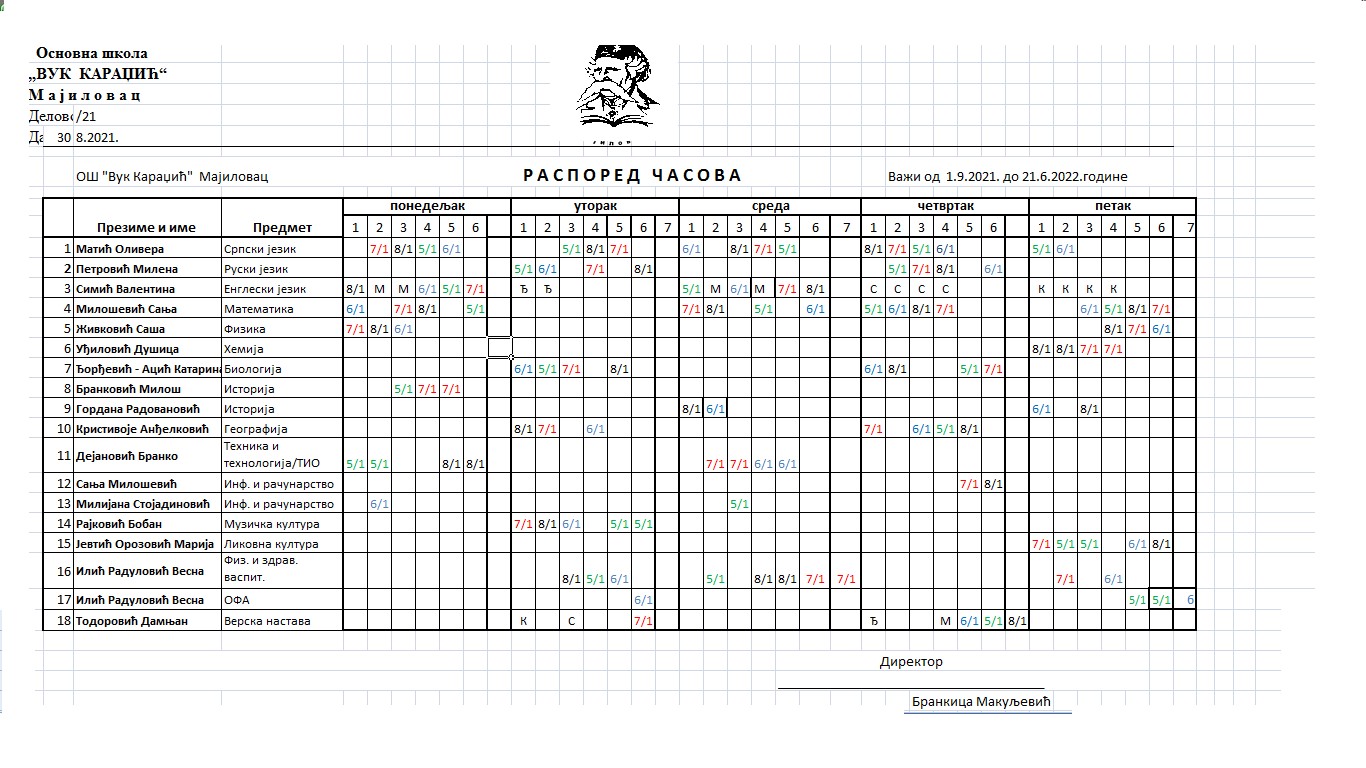 Распоред додатне, допунске наставе и слободних активности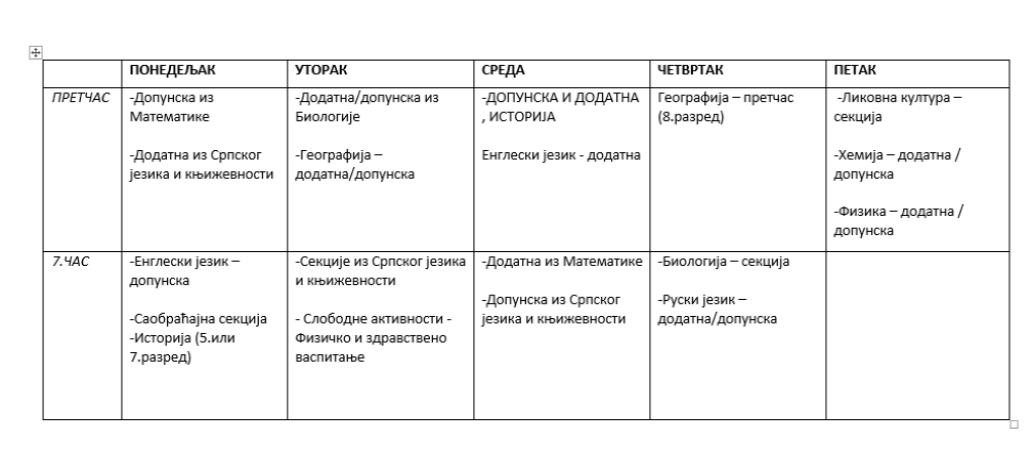 Дежурни наставници по данима 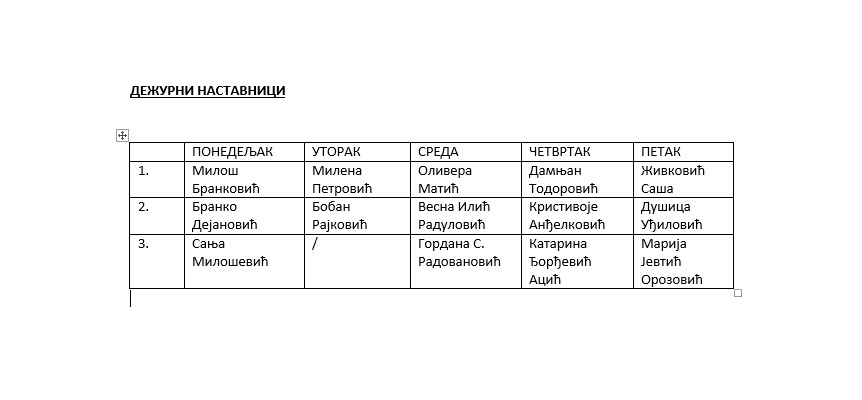 Врста просторије Број Специјализоване учионице (учионице за млађе разреде, ликовно/музичко, 	историја/географија, 	математика, ТиТ6 Међупростор 6 Трпезарија 1 Кухиња са помоћним просторијама 1 Предшколске просторије 1 Библиотека 1 Хол 1 Кабинети – учионице (српски језик, енглески језик, биологија, физика/хемија, кабинет ТиТ, кабинет „паметна учионица“, информатика 7 Зборница 1 Канцеларије 4 Мокри чворови 8 Клуб и просторија за помоћне раднике 1 Просторија за одлагање  1 Помоћне просторије за одлагање средстава за хигијену и застарелих наставних средстава 1 Просторије за архиву 1 Ред. број НАЗИВ ПРОСТОРИЈА МајиловацСираково Курјаче Ђураково1. Учионице опште намене 3 2 2 2. Кабинети 4 - - - 3. Радионице 1 - - - 4. Специјализоване учионице 5 - - 5. Фискултурна сала 1 - - - 6. Библиотека – читаоница 1 - - - 7. Кухиња и трпезарија 1 - - - 8. Вода (водовод) - - да - 9. Бунар Б Б Б Б 10 Санитарни чвор ДА ДА ДА ДА НАЧИН 	ЗАГРЕВАЊА ПРОСТОРИЈА НАЧИН 	ЗАГРЕВАЊА ПРОСТОРИЈА МајиловацСираково Курјаче ЂураковоК- класично / пећ  Ц - централно  К- класично / пећ  Ц - централно  Ц Ц Ц К Р.брНАЗИВ ОБЈЕКТА МајиловацСираково Курјаче Ђураково1. Полигон 	за 	физичко васпитање 1 Фудбалско игралиште 1 1 2. Парк 1 1 1 1 НАСЕЉЕ Р А З Р Е Д И Р А З Р Е Д И Р А З Р Е Д И Број ученика Број одељења Комбинације и број ученика по одељењу НАСЕЉЕ I II III IV Број ученика Број одељења Комбинације и број ученика по одељењу Сираково 553114 2 I- IV     6 ученика Сираково 553114 2 II-III   8  ученика Курјаче 485320 2 I- IV    7 ученика Курјаче 485320 2 II-III  13 ученика Мајиловац414514 2 I-III      8 ученика Мајиловац414514 2 II-IV    6 ученика Ђураково21508 1 I- II-III             8 ученика Укупан број ученика и одељења (I-IV) Број ученика Број одељења 56 7 НАСЕЉЕ Р  А  З  Р  Е  Д  И Р  А  З  Р  Е  Д  И Р  А  З  Р  Е  Д  И НАСЕЉЕ V V V VI VI VII VII VIII VIII НАСЕЉЕ Број ученика Број ученика Број одељења Број ученика Број ученика Број одељења Број ученика Број ученика Број одељења Број ученика Број ученика Број одељења Мајиловацм. ж. 1 м. ж. 1 м. ж. 1 м. ж. Мајиловац11 6 1 6 7 1 11 8 1 4 9 Мајиловац17 17 1 13 13 1 19 19 1 13 13 Укупан број ученика и одељења (V-VIII) Број ученика Број одељења 62 4 I-III   - 8 ученикаУчоница млађих разреда-учитељица  Биљана Јовановић II-IV   - 6 ученикаУчоница млађих разреда-учитељица  Зорана Михајловић V разред - 17 ученика Кабинет за биологију VI разред – 13 ученика ,,Паметна учионица“ VII разред-19 ученика Кабинет за српски језик VIII разред-13 ученика Специјалозована учионица-математика НАСЕЉЕ Р А З Р Е Д И Р А З Р Е Д И Р А З Р Е Д И Р А З Р Е Д И Р А З Р Е Д И Р А З Р Е Д И Комбинације Број ученика Број одељења НАСЕЉЕ I I II II III III IV Комбинације Број ученика Број одељења НАСЕЉЕ м ж м ж м ж М ж Комбинације Број ученика Број одељења Сираково 4 1 3 2 2 1 0 1 I- IV II-III 14 2 Сираково 5 5 5 5 3 3 1 I- IV II-III 14 2 Курјаче 0 4 4 4 1 4 1 2 I- IV II-III 20 2 Курјаче 4 4 8 8 5 5 3 I- IV II-III 20 2 Мајиловац1 3 0 1 2 2 1 4 I-III II-IV 14 2 Мајиловац  4   4 1 1      4      4  5 I-III II-IV 14 2 Ђураково1 1 1 0 5 0 0 0 I- II-III 8 1 Ђураково   2    2 1 1      5      5    0I- II-III 8 1 Укупно: 15 15 15 15 17 17 9 7 56 7 ПОНЕДЕЉАК УТОРАК СРЕДА ЧЕТВРТАК ПЕТАК 0. ЧОС 1. Српски језик Математика Српски језик Математика Српски језик 2. Енглески језик Физичко и здравствено васпитање Енглески језик Српски језик Математика 3. Математика Српски језик Математика Физичко и здравствено васпитање Свет око нас 4. Физичко и здравствено васпитање Свет око нас Ликовна култура Верска настава Музичка култура 5. / / Дигитални свет Допунска настава Ваннаставне активности 6. / / / / / ПОНЕДЕЉАК УТОРАК СРЕДА ЧЕТВРТАК ПЕТАК 0. ЧОС 1. Математика Српски језик Математика Српски  језик Математика 2. Енглески језик Физичко и здравствено васпитање Енглески језик Математика Српски  језик 3. Српски језик Математика Српски језик Физичко и здравствено васпитање Природа и друштво 4. Физичко и здравствено васпитање Природа и друштво Ликовна култура Верска настава Музичка култура 5. / Пројектна настава Ликовна култура Допунска настава Ваннаставне активности 6. / / / / / Час Понедељак Уторак Среда Четвртак Петак    0. ЧОС 1.Српски језик Математика Српски језик Математика Српски језик 2.Математика Српски језик Математика Српски језик Математика 3.Енглески језик СОН ПИД СОН ПИД Физичко и здравствено васпитање Ликовна култура 4.Физичко и здравствено васпитање Физичко и здравствено васпитање Енглески језик Верска настава Ликовна култура  5. Ваннаставне активности Допунска настава     (2. и 4.) Музичка култура Дигитални свет/Пројектн а настава Додатна настава (4.)  6. / / / / /  ПОНЕДЕЉАК УТОРАК СРЕДА ЧЕТВРТАК ПЕТАК 0. 1. Српски језик Математика Свет око нас Математика Српски језик 2. Математика Српски језик Српски језик Српски језик Математика 3. Свет око нас Верска настава Математика Енглески језикМузичка култура4. Физичко и здравствено васпитањеЛиковна култура Физичко и здравствено васпитањеЕнглески језикФизичко и здравствено васпитање5. ЧОС Ликовна култура Дигитални светДопунска настава Ваннаставне активности ПОНЕДЕЉАК УТОРАК СРЕДА ЧЕТВРТАК ПЕТАК 0. 1. МатематикаСрпски језик Свет око нас Српски језикМатематика 2. Српски језик МатематикаМатематикаМатематикаСрпски језик3. Свет око нас Верска настава Српски језик Енглески језикМузичка култура 4. Физичко и здравствено васпитањеЛиковна култура Физичко и здравствено васпитањеЕнглески језикФизичко и здравствено васпитање5. ЧОС Ликовна култура Пројектна наставаДопунска настава Ваннаставне активности ПОНЕДЕЉАК УТОРАК СРЕДА ЧЕТВРТАК ПЕТАК 0. 1. Српски језик Математика Свет око нас Енглески језик Српски језик 2. Математика Српски језик Српски језик Енглески језик Математика 3. Физичко и здравствено васпитање Верска настава Физичко и здравствено васпитање Математика Физичко и здравствено васпитање 4. Свет око насЛиковна култураМатематика Српски језик Музичка култура 5. ЧОС Дигитални светДопунска настава Ваннаставне активности ПОНЕДЕЉАК УТОРАК СРЕДА ЧЕТВРТАК ПЕТАК 0. 1. Математика Српски језик Природа и друштво Енглески језик Математика 2. Српски језик Математика Математика Енглески језик Српски језик 3. Физичко и здравствено васпитање Верска настава Физичко и здравствено васпитање Српски језик Физичко и здравствено васпитање 4. Природа и друштво Ликовна култура Српски језик Математика Музичка култура 5. ЧОС Ликовна култура Пројектна настава Допунска настава Ваннаставне активности 6.  / Додатна настава / / / ПОНЕДЕЉАК УТОРАК СРЕДА ЧЕТВРТАК ПЕТАК 0. ЧОС 1. Српски језик Верска настава Српски језик Математика Енглески језик 2. Математика Математика Математика Српски језик Енглески језик 3. Свет око нас/Природа и друштво Српски језик Свет око нас/Природа и друштво Музичка култура Српски језик 4. Физичко и здравствено васпитање Ликовна култура Физичко и здравствено васпитање Физичко и здравствено васпитање Математика 5. Ваннаставне активности Ликовна култура  Дигитални свет/Пројектна настава Допунска настава ПОНЕДЕЉАК УТОРАК СРЕДА ЧЕТВРТАК ПЕТАК 0. ЧОС 1. Српски језик Верска настава Српски језик Математика Српски језик 2. Математика Математика Математика Српски језик Математика 3. СОН/Природа и друштво Српски језик СОН/Природа и друштво Музичка култура Енглески језик 4. Физичко и здравствено васпитање Ликовна култура Физичко и здравствено васпитање Физичко и здравствено васпитање (1.разред) Изабрани спорт (4.разред) Енглески језик 5. Ваннаставне активности Ликовна култура Дигитални свет/ Пројектна настава  Допунска настава Додатна настава ПОНЕДЕЉАК УТОРАК СРЕДА ЧЕТВРТАК ПЕТАК 0. ЧОС 1. Српски језик Енглески језик Српски језик Верска настава Српски језик 2. Математика Енглески језик Математика Математика Математика 3. Свет око нас Математика Ликовна култура Српски језик Дигитални свет 4. Физичко и здравствено васпитање Српски језик Музичка култура Свет око нас Физичко и здравствено васпитање 5. Ваннаставне активности Допунска настава Физичко и здравствено васпитање ПОНЕДЕЉАК УТОРАК СРЕДА ЧЕТВРТАК ПЕТАК 0. ЧОС 1. Српски језик Енглески језик Српски језик Верска настава Српски језик 2. Математика Енглески језик Математика Математика Математика 3. Свет око нас Математика Ликовна култура Српски језик Музичка култура 4. Физичко и здравствено васпитање Српски језик Ликовна култура Свет око нас Физичко и здравствено васпитање 5. Ваннаставне активности Допунска настава Физичко и здравствено васпитање Дигитални свет ПОНЕДЕЉАК УТОРАК СРЕДА ЧЕТВРТАК ПЕТАК 0. ЧОС 1. Српски језик Енглески језик Српски језик Верска настава Српски језик 2. Математика Енглески језик Математика Математика Математика 3. Природа и друштво Математика Ликовна култура Српски језик Музичка култура 4. Физичко и здравствено васпитање Српски језик Ликовна култура Природа и друштво Физичко и здравствено васпитање 5. Ваннаставне активности Допунска настава Физичко и здравствено васпитање Пројектна настава 6. / / / / / 